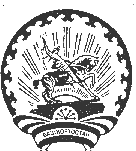       КАРАР                                                                                            РЕШЕНИЕ              3 »  июль  2020 й.                   №   51                      «3»  июля    2020г.О внесении изменений в решение Совета сельского поселения Верхнебишиндинский сельсовет муниципального района Туймазинский район Республики Башкортостан от 20.11.2017 года № 120 «Об установлении налога на имущество физических лиц на территории сельского поселения Верхнебишиндинский сельсовет  муниципального района Туймазинский район Республики Башкортостан» В соответствии с Федеральным законом от 6 октября 2003 года 
№ 131-ФЗ «Об общих принципах организации местного самоуправления 
в Российской Федерации», Налоговым кодексом Российской Федерации, распоряжением Главы Республики Башкортостан от 1 июня 2020 года
№ РГ – 153 «О дополнительных мерах по повышению устойчивости экономики Республики Башкортостан с учетом внешних факторов, в том числе связанных с распространением новой коронавирусной  инфекции», руководствуясь пунктом 2 части 1 статьи 4 Устава сельского поселения Верхнебишиндинский сельсовет  муниципального района Туймазинский район Республики Башкортостан Совет сельского поселения Верхнебишиндинский сельсовет  муниципального района Туймазинский район Республики Башкортостан РЕШИЛ:1. Внести изменения в подпункт 2.7 решения Совета сельского поселения Верхнебишиндинский сельсовет  муниципального района Туймазинский район Республики Башкортостан от 20.11.2017 года № 120 «Об установлении налога на имущество физических лиц на территории сельского поселения Верхнебишиндинский сельсовет  муниципального района Туймазинский район Республики Башкортостан», изложив его в следующей редакции: «2.7. в отношении объектов налогообложения, включенных в перечень, определяемый в соответствии с пунктом 7 статьи 378.2 Налогового кодекса Российской Федерации, а также в отношении объектов налогообложения, предусмотренных абзацем вторым пункта 10 статьи 378.2 Налогового кодекса Российской Федерации:1,5 процента – в период с 1 января 2019 года по 31 декабря 2019 года,2 процента – в период с 1 января 2020 года».2. Настоящее решение вступает в силу со дня его официального опубликования и распространяется на правоотношения, возникшие 
с 1 января 2019 года по 31 декабря 2019 года.3. Настоящее решение обнародовать в здании Администрации сельского поселения Верхнебишиндинский сельсовет  муниципального района Туймазинский район Республики Башкортостан и разместить на сайте Администрации сельского поселения Верхнебишиндинский сельсовет  муниципального района Туймазинский  район Республики Башкортостан.4. Контроль за исполнением настоящего решения возложить на комиссию по бюджету, налогам, вопросам муниципальной собственности (Мухаметшин А.М.).Глава сельского поселения Верхнебишиндинский сельсовет муниципального района Туймазинский район Республики Башкортостан                           	  Р.А.Миннуллин                                                      